1 в.2 в.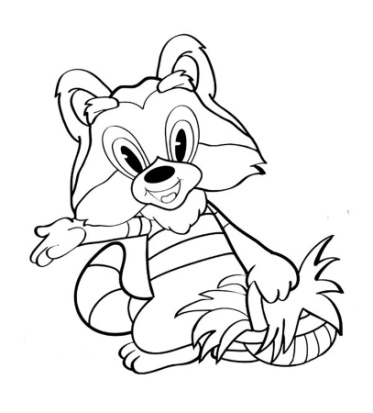 5 + 1 =4 + 1 =8 – 1 =10 – 1 =7 + 1 =5 – 1 =4 – 1 =2 + 1 =9 + 1 =2 – 1 =3 – 1 =5 + 1 =3 + 1 =8 – 1 =6 – 1 =7 + 1 =8 + 1 =4 – 1 =1 – 1 =9 + 1 =6 + 1 =3 – 1 =9 – 1 =3 + 1 =0 + 1 =6 – 1 =7 – 1 =8 + 1 =0 + 1 =1 – 1 =4 + 1 =6 + 1 =